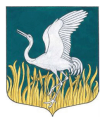 ЛЕНИНГРАДСКАЯ ОБЛАСТЬЛУЖСКИЙ МУНИЦИПАЛЬНЫЙ РАЙОНАДМИНИСТРАЦИЯМШИНСКОГО СЕЛЬСКОГО ПОСЕЛЕНИЯПОСТАНОВЛЕНИЕот       30 августа 2016 года      №  324                                             О порядке формирования, утверждения и ведения планов закупокдля обеспечения нужд Мшинского сельского поселенияЛужского муниципального района Ленинградской области         В соответствии с частью 5 статьи 17 Федерального закона от 5 апреля 2013 года N 44-ФЗ "О контрактной системе в сфере закупок товаров, работ, услуг для обеспечения государственных и муниципальных нужд" Администрация Мшинского сельского поселения Лужского муниципального района Ленинградской области постановляет:	1. Утвердить прилагаемый Порядок формирования, утверждения и ведения планов закупок для обеспечения нужд Мшинского сельского поселения Лужского муниципального района Ленинградской области (далее - Порядок).	2. Конкурсному управляющему Мшинского сельского поселения Лужского МР ЛО Гладышевой В.В. в течение трех дней со дня вступления в силу настоящего постановления   разместить на официальном сайте администрации Мшинского  сельского поселения  в сети Интернет http://мшинское.рф/.           3. Контроль за исполнением настоящего постановления оставляю за собой.Глава администрацииМшинского   сельского поселения                              			           Ю.В.КандыбаРазослано: в прокуратуру, в делоУТВЕРЖДЕНпостановлением ПравительстваЛенинградской областиот 30.08.2016 г. N 324(приложение)ПОРЯДОКФОРМИРОВАНИЯ, УТВЕРЖДЕНИЯ И ВЕДЕНИЯ ПЛАНОВ ЗАКУПОКДЛЯ ОБЕСПЕЧЕНИЯ НУЖД МШИНСКОГО СЕЛЬСКОГО ПОСЕЛЕНИЯ ЛУЖСКОГО МУНИЦИПАЛЬНОГО РАЙОНА ЛЕНИНГРАДСКОЙ ОБЛАСТИ1. Настоящий Порядок определяет правила формирования, утверждения и ведения планов закупок для обеспечения нужд Мшинского сельского поселения Лужского МР Ленинградской области (далее - планы закупок) в соответствии с Федеральным законом от 5 апреля 2013 года N 44-ФЗ "О контрактной системе в сфере закупок товаров, работ, услуг для обеспечения государственных и муниципальных нужд" (далее - Федеральный закон N 44-ФЗ) и постановлением Правительства Российской Федерации от 21 ноября 2013 года N 1043 "О требованиях к формированию, утверждению и ведению планов закупок товаров, работ, услуг для обеспечения нужд субъекта Российской Федерации и муниципальных нужд, а также требованиях к форме планов закупок товаров, работ, услуг".2. Формирование, утверждение и ведение планов закупок осуществляются заказчиками в региональной автоматизированной информационной системе "Государственный заказ Ленинградской области".3. Планы закупок утверждаются в течение 10 рабочих дней:1) муниципальными заказчиками, действующими от имени Лужского муниципального района Ленинградской области (далее – муниципальные заказчики), – после доведения до соответствующего муниципального заказчика объема прав в денежном выражении на принятие и(или) исполнение обязательств в соответствии с бюджетным законодательством Российской Федерации;2) бюджетными учреждениями, созданными Лужским муниципальным районом Ленинградской области, за исключением закупок, осуществляемых в соответствии с частями 2 и 6 статьи 15 Федерального закона № 44-ФЗ, - после утверждения планов финансово-хозяйственной деятельности;3) автономными учреждениями, созданными Лужским муниципальным районом Ленинградской области, муниципальными унитарными предприятиями, имущество которых принадлежит на праве собственности Лужскому району Ленинградской области, в случае, предусмотренном частью 4 статьи 15 Федерального закона № 44-ФЗ, - после заключения соглашений о предоставлении субсидий на осуществление капитальных вложений в объекты капитального строительства государственной собственности или приобретение объектов недвижимого имущества в муниципальную собственность (далее - субсидии на осуществление капитальных вложений). При этом в план закупок включаются только закупки, которые планируется осуществлять за счет субсидий на осуществление капитальных вложений;4) бюджетными, автономными учреждениями, созданными Лужским районом Ленинградской области, муниципальными унитарными предприятиями, имущество которых принадлежит на праве собственности Лужскому району Ленинградской области, осуществляющими закупки в рамках переданных им муниципальным органом Лужского района Ленинградской области, органами управления территориальными государственными внебюджетными фондами полномочий государственного заказчика по заключению и исполнению от имени Лужского района Ленинградской области муниципальных контрактов от лица указанных органов, в случаях, предусмотренных частью 6 статьи 15 Федерального закона № 44-ФЗ, - со дня доведения на соответствующий лицевой счет по переданным полномочиям объема прав в денежном выражении на принятие и(или) исполнение обязательств в соответствии с бюджетным законодательством Российской Федерации.4. Планы закупок формируются лицами, указанными в пункте 3 настоящего Порядка, на очередной финансовый год и плановый период по форме, установленной постановлением Правительства Российской Федерации от 21 ноября 2013 года № 1043 "О требованиях к формированию, утверждению и ведению планов закупок товаров, работ, услуг для обеспечения нужд субъекта Российской Федерации и муниципальных нужд, а также требованиях к форме планов закупок товаров, работ, услуг", с учетом следующих положений:1) муниципальные заказчики в сроки, установленные главными распорядителями средств бюджета Мшинского сельского поселения Лужского муниципального района Ленинградской области (далее - главные распорядители бюджетных средств), но не позднее 1 августа текущего года:формируют планы закупок исходя из целей осуществления закупок, определенных с учетом положений статьи 13 Федерального закона № 44-ФЗ, и представляют их не позднее 1 августа текущего года главным распорядителям бюджетных средств для формирования на их основании в соответствии с бюджетным законодательством Российской Федерации обоснований бюджетных ассигнований на осуществление закупок,корректируют при необходимости по согласованию с главными распорядителями бюджетных средств планы закупок в процессе составления проектов бюджетных смет и представления главными распорядителями бюджетных средств при составлении проекта решения о бюджете Мшинского сельского поселения Лужского муниципального района Ленинградской области на очередной финансовый год и на плановый период (далее – решение о бюджете) обоснований бюджетных ассигнований на осуществление закупок в соответствии с бюджетным законодательством Российской Федерации,при необходимости уточняют сформированные планы закупок, после их уточнения и доведения до муниципального заказчика объема прав в денежном выражении на принятие и(или) исполнение обязательств в соответствии с бюджетным законодательством Российской Федерации утверждают сформированные планы закупок в сроки, установленные пунктом 3 настоящего Порядка, и уведомляют об этом главного распорядителя бюджетных средств;2) учреждения, указанные в подпункте 2 пункта 3 настоящего Порядка, в сроки, установленные органами, осуществляющими функции и полномочия их учредителя, но не позднее 1 августа текущего года:формируют планы закупок при планировании в соответствии с законодательством Российской Федерации их финансово-хозяйственной деятельности и представляют планы закупок не позднее 1 августа текущего года органам, осуществляющим функции и полномочия их учредителя, для учета при формировании обоснований бюджетных ассигнований в соответствии с бюджетным законодательством Российской Федерации,корректируют при необходимости по согласованию с органами, осуществляющими функции и полномочия их учредителя, планы закупок в процессе составления проектов планов их финансово-хозяйственной деятельности и представления в соответствии с бюджетным законодательством Российской Федерации обоснований бюджетных ассигнований,при необходимости уточняют планы закупок, после их уточнения и утверждения планов финансово-хозяйственной деятельности утверждают сформированные планы закупок в срок, установленный пунктом 3 настоящего Порядка, и уведомляют об этом орган, осуществляющий функции и полномочия их учредителя;3) юридические лица, указанные в подпункте 3 пункта 3 настоящего Порядка:формируют планы закупок в сроки, установленные главными распорядителями бюджетных средств, но не позднее 10 рабочих дней после принятия решений (согласования проектов решений) о предоставлении субсидий на осуществление капитальных вложений,уточняют при необходимости планы закупок, после их уточнения и заключения соглашений о предоставлении субсидий на осуществление капитальных вложений утверждают планы закупок в сроки, установленные пунктом 3 настоящего Порядка;4) юридические лица, указанные в подпункте 4 пункта 3 настоящего Порядка:формируют планы закупок в сроки, установленные главными распорядителями бюджетных средств, но не позднее 10 рабочих дней после принятия решений (согласования проектов решений) о подготовке и реализации бюджетных инвестиций в объекты капитального строительства муниципальной собственности Мшинского сельского поселения Лужского района Ленинградской области или приобретении объектов недвижимого имущества в муниципальную собственность Мшинского сельского поселения Лужского района Ленинградской области,при необходимости уточняют планы закупок, после их уточнения и доведения на соответствующий лицевой счет по переданным полномочиям объема прав в денежном выражении на принятие и(или) исполнение обязательств в соответствии с бюджетным законодательством Российской Федерации утверждают планы закупок в сроки, установленные пунктом 3 настоящего Порядка.5. План закупок на очередной финансовый год и плановый период разрабатывается путем изменения параметров очередного года и первого года планового периода утвержденного плана закупок и добавления к ним параметров второго года планового периода.6. Планы закупок формируются на срок, на который принимается решение о бюджете.7. В планы закупок муниципальных заказчиков в соответствии с бюджетным законодательством Российской Федерации, а также в планы закупок юридических лиц, указанных в подпунктах 2 и 3 пункта 3 настоящего Порядка, включается информация о закупках, осуществление которых планируется по истечении планового периода. В этом случае информация вносится в планы закупок на весь срок планируемых закупок.8. Лица, указанные в пункте 3 настоящего Порядка, ведут планы закупок в соответствии с положениями Федерального закона № 44-ФЗ и настоящего Порядка. Основаниями для внесения изменений в утвержденные планы закупок в случаях необходимости являются:1) приведение планов закупок в соответствие с утвержденными изменениями целей осуществления закупок, определенных с учетом положений статьи 13 Федерального закона № 44-ФЗ и установленных в соответствии со статьей 19 Федерального закона № 44-ФЗ требований к закупаемым товарам, работам, услугам (в том числе предельной цены товаров, работ, услуг) и нормативных затрат на обеспечение функций муниципальных органов, органов управления территориальными муниципальными внебюджетными фондами и подведомственных им казенных учреждений;2) приведение планов закупок в соответствие с решением о бюджете Мшинского сельского поселения  Лужского муниципального района Ленинградской области о внесении изменений в решение о бюджете на текущий финансовый год (текущий финансовый год и плановый период);3) реализация федеральных законов, решений, поручений, указаний Президента Российской Федерации, решений, поручений Правительства Российской Федерации, областных законов, решений, поручений Правительства Ленинградской области, которые приняты после утверждения планов закупок и не приводят к изменению объема бюджетных ассигнований, утвержденных решением о бюджете Мшинского сельского поселения Лужского муниципального района Ленинградской области;4) реализация решения, принятого муниципальным заказчиком или юридическим лицом по итогам обязательного общественного обсуждения закупки;5) использование в соответствии с законодательством Российской Федерации экономии, полученной при осуществлении закупок;6) выдача предписания органами контроля, определенными статьей 99 Федерального закона № 44-ФЗ, в том числе об аннулировании процедуры определения поставщиков (подрядчиков, исполнителей).9. В план закупок включается информация о закупках, извещение об осуществлении которых планируется разместить либо приглашение принять участие в определении поставщика (подрядчика, исполнителя) которых планируется направить в установленных Федеральным законом № 44-ФЗ случаях в очередном финансовом году и(или) плановом периоде, а также информация о закупках у единственного поставщика (подрядчика, исполнителя), контракты с которым планируются к заключению в течение указанного периода.10. Формирование, утверждение и ведение планов закупок юридическими лицами, указанными в подпункте 4 пункта 3 настоящего Порядка, осуществляются от лица соответствующих муниципального органа Мшинского сельского поселения  Лужского района Ленинградской области.